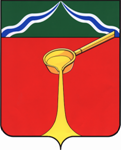 Калужская областьАдминистрация муниципального района«Город Людиново и Людиновский район»П О С Т А Н О В Л Е Н И ЕОт 06.05.2024																					              	                  №  491Рассмотрев заявление  Союза «Торгово-промышленной палаты Калужской области» (ИНН 4027006078, ОГРН 1024000000551, 248600, г. Калуга, ул. Старый Торг,9/10)          (далее - организатор) о предоставлении площадки для проведения универсальной ярмарки в городе Людиново,  в соответствии с постановлением Правительства Калужской области от 30.08.2011 № 470 «Об организации ярмарок и продажи товаров (выполнения работ, оказания услуг) на них на территории Калужской области» и в целях изучения потребности населения в проведении ярмарок, администрация муниципального района «Город Людиново и Людиновский район»постановляет:1. Разрешить МАУ «Агентство «Мой город» организовать и обеспечить проведение универсальной ярмарки (далее -Ярмарка) в период  с 16 мая  по 25 мая 2024 года (включительно), ежедневно с 9.00 до 19.00 часов.2. Определить  организатором   ярмарки  Союз  «Торгово-промышленная палата Калужской области» (далее - организатор ярмарки).3. Определить место проведения ярмарки: площадка по адресу  г. Людиново,              ул. Ленина, 3а (напротив ДК им. Г.Д. Гогиберидзе).4.  МАУ «Агентство «Мой город»:- определить места для размещения торговых палаток согласно схеме размещения и оказать содействие по подключению к электропитанию;           - заключить Договор с  организатором  ярмарки на основании поданного заявления; - организовать прием платежей за организацию ярмарочной торговли; - обеспечить установку контейнера для мусора, санитарную зону;- обеспечить ежедневную уборку территории в месте проведения ярмарки.5.  Организатор ярмарки допускается со своим торговым оборудованием, при условии его технической исправности, безопасности и соответствия гигиеническим требованиям.	При реализации подконтрольной Россельхознадзору продукции наличие Свидетельства о регистрация  в ФГИС «Меркурий». 6. Организатор ярмарки обеспечивает: - наличие в доступном для обозрения месте информационного стенда, на котором размещается:  наименование, местонахождение и адрес юридического лица, контактный номер телефона ответственного должностного лица;  информация о сроках проведения и режиме работы ярмарки; схема размещения мест для продажи товаров, стоянки автотранспортных средств, мест общего пользования, места нахождения контрольных весов, охраны; сведения об адресах и номерах телефонов территориальных органов Управления Роспотребнадзора по Калужской области, Управление Россельхознадзора по Калужской области, комитета ветеринарии по Калужской области.- наличие ценников на продукцию и документов, подтверждающих качество и безопасность товара в соответствии с законодательством Российской Федерации;- соблюдение требований Правил благоустройства и содержание территории муниципального образования городского поселения «Город Людиново», утвержденных решением Городской Думы городского поселения «Город Людиново» от 05.02.2019№ 07-р «Об утверждении Правил благоустройства и содержания территории муниципального образования городского поселения «Город Людиново».7. Рекомендовать Межрайонному отделу Министерства внутренних дел России «Людиновский», 2 ПСО ФПС ГПС ГУ МЧС России обеспечить безопасность участников ярмарки.8. Опубликовать настоящее постановление в средствах массовой информации.9. Контроль за исполнением настоящего постановления возложить на и.о. заместителя главы администрации муниципального района И.Б. Искову.10. Настоящее постановление вступает в силу с момента подписания и подлежит официальному опубликованию.Глава администрациимуниципального района																									С.В. Перевалов Об организации проведения универсальной ярмарки 